Useful Websites for Home LearningBBC Bitesize – Lots of videos and learning opportunities for all subjects.Classroom Secrets Learning Packs – Reading, writing and maths activities for different ages.Twinkl – Home school bookletsWhite Rose Maths – Lesson videos & some digital worksheets – contact school for moreIXL online -  Interactive games and guides for parentsMastery Mathematics Learning Packs – Range of activities and lessonsTalk for Writing Booklets – Useful to support speaking and listening, reading and writing skills.Science fun at homeOak National Academy – Government funded website with resources and lessons covering a range of curriculum areas.Websites your child has a login for:Maths & Spelling Shed – A variety of games and activities to practice a range of maths concepts and spelling rules.ReadTheory -  Short reading comprehensions – children should aim to spend at least 30 minutes on here.Times Table Rockstars & Numbots – Times table and number skills practicePurplemash – Wide range of learning tools covering the curriculum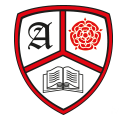 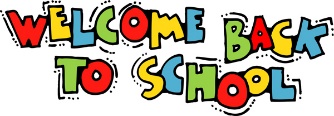 